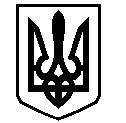 У К Р А Ї Н АВАСИЛІВСЬКА МІСЬКА РАДАЗАПОРІЗЬКОЇ ОБЛАСТІсьомого скликаннятридцять четверта сесіяР  І  Ш  Е  Н  Н  Я 30 серпня  2018                                                                                                             № 11Про внесення змін до рішення сорок першої сесії Василівської міської ради п’ятого скликання від 23.02.2006 року № 22 «Про затвердження проекту землеустрою щодо відведення та передачу в оренду земельної ділянки для розміщення торгівельно-виставочного майданчику з офісом, службовими приміщеннями та кафетерію з літнім майданчиком в м. Василівка, вул. Мисливська 20  приватному підприємцю Ващенко Д.Д.»	Керуючись  ст.26 Закону України «Про місцеве самоврядування в Україні»,  ст.ст.12,122 Земельного кодексу України,  Законами України  «Про державний земельний кадастр»,  «Про внесення змін до деяких законодавчих актів України  щодо розмежування земель державної та комунальної власності», «Про оренду землі», розглянувши заяву приватного підприємця Ващенка Дениса Дмитровича, що мешкає в м. Василівка, м-н 40 років Перемоги 6/10, та заяву Латипова Олега Євгеновича, що мешкає в с. Скельки, Василівського району,  вул. Партизанська 2, про внесення змін до договору оренди землі в м. Василівка, вул. Мисливська 20,  право оренди на яку зареєстровано 15.05.2018 за № 26190868, в зв’язку з сімейними обставинами та у зв’язку із виходом ПП Ващенка Д.Д. з договору про спільну діяльність з ПП Латиповим О.Є..Василівська міська радаВ И Р І Ш И Л А :1.Внести зміни до рішення сорок першої сесії Василівської міської ради п’ятого скликання від 23.02.2006 року № 22 «Про затвердження проекту землеустрою щодо відведення та передачу в оренду земельної ділянки для розміщення торгівельно-виставочного майданчику з офісом, службовими приміщеннями та кафетерію з літнім майданчиком в м. Василівка, вул. Мисливська 20  приватному підприємцю Ващенко Д.Д.», а саме:  в пункті 2 слова:  «…Ващенку Денису Дмитровичу..» виключити.	2. Внести зміни до договору оренди землі, кадастровий номер 2320910100:03:002:0020, в м. Василівка, вул. Мисливська 20, площею  для розміщення торгівельно-виставочного майданчику з офісом, службовими приміщеннями та кафетерію з літнім майданчиком, що був укладений 29 березня 2006 року, право оренди зареєстровано 15.05.2018 за № 26190868, а саме: виключити з тексту Договору та додатків до останнього слова «приватний підприємець Ващенко Денис Дмитрович», а також всі реквізити та персональні дані останнього, слово «Орендарі» замінити на слово «Орендар».	3. Зобов’язати  приватних підприємців Ващенка Дениса Дмитровича та Латипова Олега Євгеновича  укласти з Василівською міською радою додаткову угоду до договору оренди землі в м. Василівка, вул. Мисливська 20.	4. Зобов’язати приватного підприємця Латипова Олега Євгеновича зареєструвати право  оренди   на земельну ділянку  відповідно до вимог  Закону України «Про  державну реєстрацію прав на нерухоме майно та їх обмежень».5. Контроль за виконанням цього рішення покласти на постійну комісію міської ради з питань земельних відносин та земельного кадастру, благоустрою міста та забезпечення екологічної безпеки життєдіяльності населення.Міський голова                                                                                                     Л.М. Цибульняк